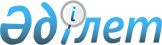 О проекте Закона Республики Казахстан "О внесении изменений и дополнений в некоторые законодательные акты Республики Казахстан по вопросам магистрального трубопровода"Постановление Правительства Республики Казахстан от 30 марта 2012 года № 376      ПРЕСС-РЕЛИЗ

      Правительство Республики Казахстан ПОСТАНОВЛЯЕТ:



      внести на рассмотрение Мажилиса Парламента Республики Казахстан проект Закона Республики Казахстан «О внесении изменений и дополнений в некоторые законодательные акты Республики Казахстан по вопросам магистрального трубопровода».      Премьер-Министр

      Республики Казахстан                       К. Масимов

Проект 

Закон Республики Казахстан

О внесении изменений и дополнений в некоторые законодательные

акты Республики Казахстан по вопросам магистрального

трубопровода

      Статья 1. Внести изменения и дополнения в следующие законодательные акты Республики Казахстан:



      1. В Гражданский кодекс Республики Казахстан (Общая часть), принятый Верховным Советом Республики Казахстан 27 декабря 1994 года (Ведомости Верховного Совета Республики Казахстан, 1994 г., № 23-24 (приложение); 1995 г., № 15-16, ст. 109; № 20, ст. 121; Ведомости Парламента Республики Казахстан, 1996 г., № 2, ст. 187; № 14, ст. 274; № 19, ст. 370;  1997 г., № 1-2, ст. 8; № 5, ст. 55; № 12, ст. 183, 184; № 13-14, ст. 195, 205; 1998 г., № 2-3, ст. 23; № 5-6, ст. 50; № 11-12, ст. 178; № 17-18, ст. 224, 225; № 23, ст. 429; 1999 г., 20, ст. 727, 731; № 23, ст. 916; 2000 г., № 18, ст. 336; № 22, ст. 408; 2001 г., № 1, ст. 7; № 8, ст. 52; № 17-18, ст. 240; № 24, ст. 338; 2002 г., № 2, ст. 17;  № 10, ст. 102; 2003 г., № 1-2, ст. 3; № 11, ст. 56, 57, 66; № 15, ст. 139; № 19-20, ст. 146; 2004 г., № 6, ст. 42; № 10, ст. 56; № 16, ст. 91; № 23, ст. 142; 2005 г., № 10, ст. 31; № 14, ст. 58; № 23, ст. 104; 2006 г., № 1, ст. 4; № 3, ст. 22; № 4,  ст. 24; № 8, ст. 45; № 10, ст. 52; № 11, ст. 55; № 13, ст. 85; 2007 г., № 2, ст. 18; № 3, ст. 20, 21; № 4,  ст. 28; № 16, ст. 131; № 18, ст. 143; № 20, ст. 153; 2008 г., № 12, ст. 52; № 13-14, ст. 58; № 21, ст. 97; № 23, ст. 114, 115; 2009 г., № 2-3,  ст. 7, 16, 18; № 8; ст. 44; № 17, ст. 81; № 19, ст. 88; № 24, ст. 125, 134; 2010 г., № 1-2, ст. 2; № 7, ст. 28; № 15, ст. 71; № 17-18, ст. 112; 2011 г., № 2, ст. 21, 28; № 3, ст. 32; № 4, ст. 37; № 5, ст. 43; № 6, ст. 50; № 16, ст. 129; № 24, ст. 196; 2012 г., № 1, ст.5;№ 2, ст. 13, 15; Закон Республики Казахстан от 17 февраля 2012 года «О внесении изменений и дополнений в некоторые законодательные акты Республики Казахстан по вопросам оздоровления конкурентоспособных предприятий», опубликованный в газетах «Егемен Қазақстан» и «Казахстанская правда» 1 марта 2012 г.):



      в статье 117:



      абзац первый пункта 1 изложить в следующей редакции:

      «1. К недвижимому имуществу (недвижимые вещи, недвижимость) относятся: земельные участки, здания, сооружения, за исключением линейной части магистрального трубопровода, многолетние насаждения и иное имущество, прочно связанное с землей, то есть объекты, перемещение которых без несоразмерного ущерба их назначению невозможно.»;



      пункт 3 изложить в следующей редакции:

      «3. Имущество, не относящееся к недвижимости, включая деньги, линейную часть магистрального трубопровода и ценные бумаги, признаются движимым имуществом. Регистрация прав на движимые вещи не требуется, кроме случаев, указанных в законодательных актах.».

      2. В Земельный кодекс Республики Казахстан от 20 июня 2003 года (Ведомости Парламента Республики Казахстан, 2003 г., № 13, ст. 99; 2005 г.,  № 9, ст. 26; 2006 г., № 1, ст. 5; № 3, ст. 22; № 11, ст. 55; № 12, ст. 79, 83; № 16, ст. 97; 2007 г., № 1, ст. 4; № 2, ст. 18; № 14, ст. 105; № 15, ст. 106, 109; № 16, ст. 129; № 17, ст. 139; № 18, ст. 143; № 20, ст. 152; № 24, ст. 180;  2008 г., № 6-7, ст. 27; № 15-16, ст. 64; № 21, ст. 95; № 23, ст. 114; 2009 г., № 2-3, ст. 18; № 13-14, ст. 62; № 15-16, ст. 76; № 17, ст. 79; № 18, ст. 84, 86; 2010 г., № 5, ст. 23; № 24, ст. 146; 2011 г., № 1, ст. 2; № 5, ст. 43; № 6, ст. 49, 50; № 11, ст. 102; № 12, ст.111; № 13, ст. 114; № 15, ст. 120; 2012 г., № 1, ст. 5; № 2, ст. 9, 11; Закон Республики Казахстан от 25 января 2012 года «О внесении изменений и дополнений в некоторые законодательные акты Республики Казахстан по вопросам лесного хозяйства, животного мира и особо охраняемых природных территорий», опубликованный в газетах «Егемен Қазақстан» 16 февраля 2012 г. и «Казахстанская правда» 11 февраля 2012 г.;Закон Республики Казахстан от 13 февраля 2012 года «О внесении изменений и дополнений в некоторые законодательные акты Республики Казахстан по вопросам специальных государственных органов Республики Казахстан», опубликованный в газетах «Егемен Қазақстан» и «Казахстанская правда» 14 февраля 2012 года; Закон Республики Казахстан от 15 февраля 2012 года «О внесении изменений и дополнений в некоторые законодательные акты Республики Казахстан по вопросам службы пробации», опубликованный в газетах «Егемен Қазақстан» и «Казахстанская правда» 16 февраля 2012 года):



      1) статью 118 изложить в следующей редакции:

      «Статья 118. Земли трубопроводного транспорта

      К землям для нужд трубопроводного транспорта относятся земли, отведенные для размещения надземных водопроводов, газопроводов, нефтепроводов, строений, зданий, а также иных объектов, прочно связанных с землей, входящих в состав объектов водопроводов, газопроводов, нефтепроводов и не относящихся к их линейной части, необходимых для эксплуатации, содержания, строительства, реконструкции, ремонта, развития наземных и подземных зданий, строений, сооружений, устройств и других объектов трубопроводного транспорта. К указанным землям также относятся охранные зоны магистрального трубопровода с особыми условиями использования земельных участков, границы которых определяются на основании законодательства Республики Казахстан в области магистрального трубопровода. Охранные зоны могут устанавливаться без изъятия земельных участков у собственников земельных участков и землепользователей.»;



      2) подпункт 5) пункта 2 статьи 121 изложить в следующей редакции:

      «5) линий связи, радиофикации, электропередачи и охранные зоны магистрального трубопровода, в том числе включающие в себя земельные участки, под которыми пролегает линейная часть магистрального трубопровода;».

      3. В Кодекс Республики Казахстан от 10 декабря 2008 года «О налогах и других обязательных платежах в бюджет» (Налоговый кодекс) (Ведомости Парламента Республики Казахстан, 2008 г., № 22-I, 22-II, ст. 112; 2009 г., № 2-3, ст. 16, 18; № 13-14, ст. 63; № 15-16, ст. 74; № 17, ст. 82; № 18, ст. 84; № 23, ст. 100; № 24, ст. 134; 2010 г., № 1-2, ст. 5; № 5, ст. 23; № 7, ст. 28, 29; № 11, ст. 58; № 15, ст. 71; № 17-18, ст. 112; № 22, ст. 130, 132; № 24, ст. 145, 146, 149; 2011 г., № 1, ст. 2, 3; № 2, ст. 21, 25; № 4, ст. 37; № 6, ст. 50; № 11, ст. 102; № 12,  ст. 111; № 13, ст. 116; №14, ст. 117; № 15, ст. 120; № 16, ст. 128; № 20, ст. 151; № 21, ст. 161; № 24, ст. 196;  2012 г., № 1, ст. 5; № 2, ст. 10, 15; Закон Республики Казахстан от 13 января 2012 года «О внесении изменений и дополнений в некоторые законодательные акты Республики Казахстан по вопросам энергосбережения и повышения энергоэффективности», опубликованный в газетах «Егемен Қазақстан» и «Казахстанская правда» 26 января 2012 г.; Закон Республики Казахстан от 13 января 2012 года «О внесении изменений и дополнений в некоторые законодательные акты Республики Казахстан по вопросам государственных закупок», опубликованный в газетах «Егемен Қазақстан» и «Казахстанская правда» 27 января 2012 г.; Закон Республики Казахстан от 25 января 2012 года «О внесении изменений и дополнений в некоторые законодательные акты Республики Казахстан по вопросам лесного хозяйства, животного мира и особо охраняемых природных территорий», опубликованный в газетах «Егемен Қазақстан» 16 февраля 2012 г. и «Казахстанская правда» 11 февраля 2012 г.; Закон Республики Казахстан от 13 февраля 2012 года «О внесении изменений и дополнений в некоторые законодательные акты Республики Казахстан по вопросам специальных государственных органов Республики Казахстан», опубликованный в газетах «Егемен Қазақстан» и «Казахстанская правда» 14 февраля 2012 г.; Закон Республики Казахстан от 15 февраля 2012 года «О внесении изменений и дополнений в некоторые законодательные акты Республики Казахстан по вопросам службы пробации», опубликованный в газетах «Егемен Қазақстан» и «Казахстанская правда» 16 февраля 2012 г.; Закон Республики Казахстан от 17 февраля 2012 года «О внесении изменений и дополнений в некоторые законодательные акты Республики Казахстан по вопросам оздоровления конкурентоспособных предприятий», опубликованный в газетах «Егемен Қазақстан» и «Казахстанская правда» 1 марта 2012 г.):



      1) пункт 2 статьи 244 дополнить частями следующего содержания:

      «Если иное не предусмотрено настоящим пунктом, в случае осуществления перевозки пассажиров за пределы Республики Казахстан, экспортируемых товаров по территории Республики Казахстан несколькими транспортными организациями местом начала международной перевозки признается место начала перевозки пассажиров, транспортировки товаров (почты, багажа) транспортной организацией, осуществляющей перевозку до границы Республики Казахстан.

      Если иное не предусмотрено настоящим пунктом, в случае осуществления перевозки пассажиров на территорию Республики Казахстан, импортируемых товаров (почты, багажа) несколькими транспортными организациями к международной относится перевозка, осуществляемая транспортной организацией, посредством транспорта которой пассажиры, товары (почта, багаж) были ввезены на территорию Республики Казахстан.»;



      2) в статье 245:



      дополнить пунктами 1-1, 1-2 следующего содержания:

      «1-1. Облагается налогом на добавленную стоимость по нулевой ставке оборот по реализации нестабильного конденсата, добытого и реализованного недропользователем, осуществляющим деятельность в рамках контракта на недропользование, указанного в пункте 1 статьи 308-1 настоящего Кодекса, с территории Республики Казахстан на территорию других государств-членов Таможенного союза.

      Перечень плательщиков налога на добавленную стоимость, указанных в настоящем пункте, утверждается Правительством Республики Казахстан.

      1-2. Облагается налогом на добавленную стоимость по нулевой ставке оборот по реализации налогоплательщиком, осуществляющим деятельность в рамках межправительственного соглашения о сотрудничестве в газовой отрасли, на территории другого государства - члена Таможенного союза продуктов переработки из давальческого сырья, ранее вывезенного этим налогоплательщиком с территории Республики Казахстан и переработанного на территории такого другого государства - члена Таможенного союза.

      Перечень плательщиков налога на добавленную стоимость, указанных в настоящем пункте, утверждается Правительством Республики Казахстан.»;



      дополнить пунктами 2-1, 2-2 следующего содержания:

      «2-1. Документами, подтверждающими реализацию нестабильного конденсата, указанного в пункте 1-1 настоящей статьи, являются:

      1) договор (контракт) на поставку нестабильного конденсата, вывезенного (вывозимого) с территории Республики Казахстан на территорию других государств-членов Таможенного союза;

      2) акт снятия показаний с приборов учета количества реализованного нестабильного конденсата по системе трубопроводов;

      3) акт приема-сдачи нестабильного конденсата, вывезенного с территории Республики Казахстан на территорию других государств-членов Таможенного союза по системе трубопроводов.

      Порядок снятия показаний с приборов учета количества реализованного нестабильного конденсата по системе трубопроводов утверждается Правительством Республики Казахстан.

      2-2. Документами, подтверждающими реализацию товаров, указанных в пункте 1-2 настоящей статьи, являются:

      1) договоры (контракты) на переработку давальческого сырья;

      2) договоры (контракты), на основании которых осуществляется реализация продуктов переработки;

      3) документы, подтверждающие факт выполнения работ по переработке давальческого сырья;

      4) копии товаросопроводительных документов, подтверждающих вывоз давальческого сырья с территории Республики Казахстан на территорию другого государства - члена Таможенного союза.

      В случае вывоза давальческого сырья по системе магистральных трубопроводов вместо копий товаросопроводительных документов представляется акт приема-сдачи такого давальческого сырья;

      5) документы, подтверждающие отгрузку продуктов переработки их покупателю – налогоплательщику государства-члена Таможенного союза, на территории которого осуществлялась переработка давальческого сырья;

      6) документы, подтверждающие поступление валютной выручки по реализованным продуктам переработки на банковские счета налогоплательщика в банках второго уровня на территории Республики Казахстан, открытые в порядке, установленном законодательством Республики Казахстан;

      7) заключение соответствующего уполномоченного государственного органа об условиях переработки товаров на территории государства-члена Таможенного союза, предусмотренное пунктом 8 статьи 276-13 настоящего Кодекса.

      При определении суммы превышения налога на добавленную стоимость, подлежащей возврату, учитываются результаты налоговой проверки, осуществленной в отношении покупателя продуктов переработки налоговой службой государства – члена Таможенного союза по запросу органа налоговой службы Республики Казахстан.»;



      3) абзац первый пункта 2 статьи 276-11 изложить в следующей редакции:

      «2. В случае реализации на территории государств - членов Таможенного союза продуктов переработки давальческого сырья, ранее вывезенного с территории Республики Казахстан на территорию государств - членов Таможенного союза для переработки, за исключением случаев, предусмотренных пунктом 1-2 статьи 245 настоящего Кодекса, подтверждение экспорта продуктов переработки осуществляется на основании следующих документов:»;



      4) пункт 3 статьи 276-14 изложить в следующей редакции: 

      «3. В случае превышения срока, установленного в пункте 1 указанной статьи, давальческое сырье, вывезенное для переработки с территории Республики Казахстан на территорию государства - члена Таможенного союза, в целях налогообложения признается облагаемым оборотом по реализации и подлежит обложению налогом на добавленную стоимость с даты вывоза давальческого сырья с территории Республики Казахстан по ставке, установленной пунктом 1 статьи 268 настоящего Кодекса, за исключением случаев, установленных пунктом 1-2 статьи 245 настоящего Кодекса и пунктами 2 и 3 статьи 276-11 настоящего Кодекса.

      В целях настоящего пункта размер облагаемого оборота по давальческому сырью, приходящемуся на неввезенный обратно на территорию Республики Казахстан в установленные сроки объем продуктов переработки давальческого сырья, определяется в размере стоимости давальческого сырья, включенной в себестоимость таких продуктов переработки, на основании учетной политики, разработанной в соответствии с международными стандартами финансовой отчетности и требованиями законодательства Республики Казахстан о бухгалтерском учете и финансовой отчетности.

      Для целей применения настоящей статьи метод определения себестоимости, установленный в учетной политике налогоплательщика, не подлежит изменению в течение календарного года.»;



      5) статью 300 изложить в следующей редакции: 

      «Статья 300. Плательщики

      Плательщиками рентного налога на экспорт являются физические и юридические лица, реализующие на экспорт:

      1) сырую нефть, газовый конденсат, за исключением:

      недропользователей, экспортирующих объемы сырой нефти, газового конденсата, добытые в рамках контрактов, указанных в пункте 1 статьи 308-1 настоящего Кодекса;

      юридических лиц, перечень которых устанавливается уполномоченным государственным органом в области недропользования, применивших таможенную процедуру экспорта к сырой нефти, в объемах, определенных  уполномоченным государственным органом в области недропользования и ранее помещенной под таможенную процедуру переработки вне таможенной территории.

      При этом в случае если после завершения таможенной процедуры переработки сырой нефти вне таможенной территории  юридическим лицом не осуществлен фактический ввоз в Республику Казахстан продуктов ее переработки в объемах, указанных в документе об условиях переработки товаров вне таможенной территории, за исключением продуктов, определенных Правительством Республики Казахстан, такое юридическое лицо является плательщиком рентного налога на экспорт по всему объему сырой нефти, переданной для переработки в рамках таможенной процедуры переработки вне таможенной территории в соответствии с подпунктом 2-1) пункта 2 статьи 332 настоящего Кодекса;

      2) уголь.»;



      6) в статье 332:



      в пункте 2:



      дополнить подпунктом 2-1) следующего содержания:

      «2-1) сырую нефть, переданную для переработки в рамках таможенной процедуры переработки вне таможенной территории - объем сырой нефти, добытой недропользователемв рамках каждого отдельного контракта на недропользование за налоговый период и переданной недропользователем для переработки в рамках таможенной процедуры переработки вне таможенной территории в соответствии с таможенным законодательством Таможенного союза и (или) таможенным законодательством Республики Казахстан на нефтеперерабатывающий завод, расположенный за пределами территории Таможенного союза, либо реализованной третьему лицу для последующей передачи для переработки в рамках таможенной процедуры переработки вне таможенной территории в соответствии с таможенным законодательством Таможенного союза и (или) таможенным законодательством Республики Казахстан на нефтеперерабатывающем заводе, расположенном за пределами  территории Таможенного союза.

      Для целей настоящего подпункта перечень недропользователей, осуществляющих передачу сырой нефти для переработки на нефтеперерабатывающий завод, расположенный за пределами территории Таможенного союза, либо реализацию третьему лицу для последующей передачи для переработки в рамках таможенной процедуры переработки вне таможенной территории в соответствии с таможенным законодательством Таможенного союза и (или) таможенным законодательством Республики Казахстан на нефтеперерабатывающем заводе, расположенном за пределами  территории Таможенного союза, а также перечень нефтеперерабатывающих заводов, расположенных за пределами территории Таможенного союза и их условия переработки сырой нефти утверждается уполномоченным государственным органом в области недропользования.

      В случае если после завершения таможенной процедуры переработки сырой нефти вне таможенной территории  не осуществлен фактический ввоз в Республику Казахстан продуктов ее переработки в объемах, указанных в документе об условиях переработки товаров вне таможенной территории, за исключением продуктов, определенных Правительством Республики Казахстан, вся сырая нефть, переданная для переработки в рамках таможенной процедуры переработки вне таможенной территории, рассматривается для целей исчисления налога на добычу полезных ископаемых как товарная сырая нефть.»;



      подпункт 6) изложить в следующей редакции:

      «6) товарную сырую нефть, газовый конденсат и природный газ - общий объем добытых недропользователем за налоговый период в рамках каждого отдельного контракта на недропользование сырой нефти, газового конденсата и природного газа за вычетом объемов сырой нефти, газового конденсата и природного газа, указанных в подпунктах 1), 2), 2-1), 3), 4) и 5) пункта 2 настоящей статьи, если иное не установлено настоящей статьей.»;



      дополнить пунктом 3-1 следующего содержания:

      «3-1. Для подтверждения указанной в подпункте 2-1) пункта 2 настоящей статьи передачи недропользователем для переработки в рамках таможенной процедуры переработки вне таможенной территории в соответствии с таможенным законодательством Таможенного союза и (или) таможенным законодательством Республики Казахстан на нефтеперерабатывающий завод, расположенный за пределами территории Таможенного союза, либо реализации третьему лицу для последующей передачи для переработки в рамках таможенной процедуры переработки вне таможенной территории в соответствии с таможенным законодательством Таможенного союза и (или) таможенным законодательством Республики Казахстан на нефтеперерабатывающем заводе, расположенном за пределами территории Таможенного союза, недропользователь обязан иметь оригиналы или нотариально засвидетельствованные копии следующих документов, подтверждающих физический объем и факт помещения товаров и их продуктов переработки под соответствующую таможенную процедуру:

      деклараций на товары, подтверждающих помещение товаров и их продуктов переработки под соответствующую таможенную процедуру;

      документа об условиях переработки товаров вне таможенной территории;

      заключение уполномоченного государственного органа в области недропользования об объемах сырой нефти добытой конкретным недропользователем в рамках каждого отдельного контракта на недропользование и подлежащей реализации третьему лицу для последующей передачи для переработки в рамках таможенной процедуры переработки вне таможенной территории в соответствии с таможенным законодательством Таможенного союза и (или) таможенным законодательством Республики Казахстан на нефтеперерабатывающем заводе, расположенном за пределами  территории Таможенного союза, а также объемов продуктов переработки, получаемых из указанных объемов подлежащих вывозу для переработки сырой нефти в разрезе недропользователей в рамках каждого отдельного контракта на недропользование;

      отчетов о применении таможенной процедуры переработки вне таможенной территории;

      коммерческих и товаросопроводительных документов и (или)актов приема-передачи на товары и продукты переработки;

      заключение уполномоченного государственного органа в области недропользования о фактически ввезенных объемах продуктов переработки, полученных из объемов сырой нефти добытой конкретным недропользователем в рамках каждого отдельного контракта на недропользование и реализованной третьему лицу для последующей передачи для переработки в рамках таможенной процедуры переработки вне таможенной территории в соответствии с таможенным законодательством Таможенного союза и (или) таможенным законодательством Республики Казахстан на нефтеперерабатывающемзаводе, расположенном за пределами территории Таможенного союза.

      При отсутствии таких оригиналов документов или их нотариально засвидетельствованных копий соответствующий объем сырой нефти рассматривается для целей исчисления налога на добычу полезных ископаемых как товарная сырая нефть.»;



      7) пункт 1 статьи 334 дополнить подпунктом 2-1) следующего содержания:

      «2-1) при передаче сырой нефти недропользователем для переработки в рамках таможенной процедуры переработки вне таможенной территории в соответствии с таможенным законодательством Таможенного союза и (или) таможенным законодательством Республики Казахстан на нефтеперерабатывающий завод, расположенный за пределами  территории Таможенного союза, либо реализованных третьему лицу для последующей передачи для переработки в рамках таможенной процедуры переработки вне таможенной территории в соответствии с таможенным законодательством Таможенного союза и (или) таможенным законодательством Республики Казахстан на нефтеперерабатывающем заводе, расположенном за пределами  территории Таможенного союза - как произведение фактического объема сырой нефти переданной недропользователем в качестве переработки в рамках таможенной процедуры переработки вне таможенной территории в соответствии с таможенным законодательством Таможенного союза и (или) таможенным законодательством Республики Казахстан на нефтеперерабатывающий завод, расположенный за пределами территории Таможенного союза, либо реализованных третьему лицу для последующей передачи для переработки в рамках таможенной процедуры переработки вне таможенной территории в соответствии с таможенным законодательством Таможенного союза и (или) таможенным законодательством Республики Казахстан на нефтеперерабатывающем заводе, расположенном за пределами территории Таможенного союза и производственной себестоимости добычи единицы продукции, определяемой в соответствии с международными стандартами финансовой отчетности и требованиями законодательства Республики Казахстан о бухгалтерском учете и финансовой отчетности, увеличенной на 20 процентов;»;



      8) статью 336 дополнить частью третьей следующего содержания:

      «В случае реализации и (или) передачи сырой нефти в порядке, предусмотренном подпунктом 2-1) пункта 2 статьи 332 настоящего Кодекса, к установленным ставкам применяется понижающий коэффициент 0,5. При этом, в случае если после завершения таможенной процедуры переработки сырой нефти вне таможенной территории  не осуществлен фактический ввоз в Республику Казахстан продуктов ее переработки в объемах, указанных в документе об условиях переработки товаров вне таможенной территории, за исключением продуктов, определенных Правительством Республики Казахстан, понижающий коэффициент, предусмотренный настоящей статьей, не применяется ко всей сырой нефти, переданной для переработки в рамках таможенной процедуры переработки вне таможенной территории в соответствии с подпунктом 2-1) пункта 2 статьи 332 настоящего Кодекса.»;



      9) пункт 4 статьи 635 дополнить частью следующего содержания:

      «Требования настоящего пункта по поступлению валютной выручки на банковские счета налогоплательщика в банках второго уровня на территории Республики Казахстан не распространяются на налогоплательщиков, указанных в пункте 1-1 статьи 245 настоящего Кодекса.».

      4. В Закон Республики Казахстан от 30 июня 1998 года «О регистрации залога движимого имущества» (Ведомости Парламента Республики Казахстан, 1998 г., № 13, ст. 196; 2003 г., № 11, ст. 67; 2004 г., № 23, ст. 140; 2006 г., № 23, ст. 141; 2009 г., № 19, ст. 88; № 24, ст. 134; 2011 г., № 3, ст.32):



      абзац второй статьи 1 изложить в следующей редакции:

      «движимое имущество - транспортные средства, линейная часть магистрального трубопровода, товары в обороте, ценные бумаги, деньги, имущественные права, в том числе право на будущую продукцию и иное имущество, не отнесенное законодательными актами к недвижимому;».

      5. В Закон Республики Казахстан от 9 июля 1998 года «О естественных монополиях и регулируемых рынках» (Ведомости Парламента Республики Казахстан, 1998 г., № 16, ст. 214; 1999 г., № 19, ст. 646; 2000 г., № 3-4, ст. 66; 2001 г., № 23, ст. 309; 2002 г., № 23-24, ст. 193; 2004 г., № 14, ст. 82; № 23, ст. 138, 142; 2006 г., № 2, ст. 17; № 3, ст. 22; № 4,  ст. 24; № 8, ст. 45; № 13, ст. 87; 2007 г., № 3, ст. 20; № 19, ст. 148; 2008 г., № 15-16, ст. 64; № 24, ст. 129; 2009 г., № 11-12, ст. 54; № 13-14, ст .62; № 18, ст. 84; 2010 г., № 5, ст. 20, 23; 2011 г., № 1, ст. 2; № 11, ст. 102; № 12, ст. 111;  № 13, ст. 112; № 16, ст. 129;  2012 г., № 9, 15; Закон Республики Казахстан от 13 января 2012 года «О внесении изменений и дополнений в некоторые законодательные акты Республики Казахстан по вопросам энергосбережения и повышения энергоэффективности», опубликованный в газетах «Егемен Қазақстан» и «Казахстанская правда» 26 января 2012 г.):



      статью 2 дополнить пунктом 2-1 следующего содержания:

      «2-1. Настоящий Закон не распространяется на индивидуальных предпринимателей и юридических лиц, осуществляющих деятельность, отнесенную к сфере естественной монополии, предусмотренной подпунктом 2) пункта 1 статьи 4 настоящего Закона, при соблюдении в совокупности следующих условий:

      1) доходы от такой деятельности не должны превышать одного процента доходов от всей деятельности за один календарный год;

      2) сохранение уровня тарифа на услуги, отнесенные к сфере естественной монополии, действующего на 1 января 2012 года.»;



      2) подпункт 3) статьи 7 изложить в следующей редакции:

      «3) предоставлять равные условия потребителям регулируемых услуг (товаров, работ), кроме случаев предоставления регулируемых услуг (товаров, работ) с учетом льгот и преимуществ, установленных законодательством Республики Казахстан, в том числе равные условия доступа к регулируемым услугам (товарам, работам) в порядке, утвержденном Правительством Республики Казахстан, за исключением доступа к магистральному трубопроводу, порядок которого устанавливается Законом Республики Казахстан «О магистральном трубопроводе»;».

      6. Закон Республики Казахстан от 5 июля 2008 года «О трансфертном ценообразовании» (Ведомости Парламента Республики Казахстан, 2008 г., № 15-16, ст. 65; 2009 г., № 18, ст. 84; 2010 г., № 11, ст. 58; № 15, ст. 71; 2011 г., № 1, ст. 2; № 11, ст. 102):



      дополнить статьей 10-1 следующего содержания:

      «Статья 10-1. Корректировка объектов налогообложения и

                    объектов, связанных с налогообложением в

                    отдельных случаях, которые формируют рыночную

                    цену

      Правительство Республики Казахстан установит до 30 июня 2012 года своим решением порядок (методику) определения рыночной цены товаров, реализуемых в рамках соглашений о разделе продукции, включая по сделкам со сторонами, зарегистрированными в странах с льготным налогообложением.

      В случаях, когда цена сделки сформирована в соответствии с порядком (методикой), установленном в соответствии с настоящей статьей, такая цена сделки является рыночной, методы определения рыночной цены, установленные настоящим Законом, не применяются, и корректировка объектов налогообложения и (или) объектов, связанных с налогообложением, не будет производиться. Порядок (методика) определения рыночной цены, установленный в соответствии с настоящей статьей, применяется к сделкам, заключенным с даты вступления в силу соглашения о разделе продукции.».

      7. В Закон Республики Казахстан от 10 декабря 2008 года «О введении в действие Кодекса Республики Казахстан «О налогах и других обязательных платежах в бюджет» (Налоговый кодекс)» (Ведомости Парламента Республики Казахстан, 2008 г., № 23, ст. 113; 2009 г., № 13-14, ст. 63; № 18, ст. 84; № 23, ст. 100; № 24, ст. 134; 2010 г., № 5, ст. 23; № 11, ст. 58; № 15, ст. 71; № 17-18, ст. 101; № 22, ст. 132; 2011 г., № 11, ст. 102; № 14, ст. 117; № 15, ст. 120; № 24, ст. 196; 2012 г., № 2, № 11, 14; Закон Республики Казахстан от 17 февраля 2012 года «О внесении изменений и дополнений в некоторые законодательные акты Республики Казахстан по вопросам оздоровления конкурентоспособных предприятий», опубликованный в газетах «Егемен Қазақстан» и «Казахстанская правда» 1 марта 2012 г.):



      пункт 5 статьи 25 дополнить частью следующего содержания:

      «Требования настоящего пункта по поступлению валютной выручки на банковские счета плательщика налога на добавленную стоимость, открытые в порядке, установленном законодательством Республики Казахстан не распространяются на налогоплательщиков, указанных в пункте 1-1 статьи 245 Кодекса Республики Казахстан «О налогах и других обязательных платежах в бюджет» (Налоговый кодекс).».

      8. В Закон Республики Казахстан от 24 июня 2010 года «О недрах и недропользовании» (Ведомости Парламента Республики Казахстан, 2010 г., № 12, ст. 60; 2011 г., № 1, ст. 2; № 11, ст. 102; № 12, ст.111; 2012 г., № 2, ст. 11, 14; Закон Республики Казахстан от 13 января 2012 года «О внесении изменений и дополнений в некоторые законодательные акты Республики Казахстан по вопросам энергосбережения и повышения энергоэффективности», опубликованный в газетах «Егемен Қазақстан» и «Казахстанская правда» 26 января 2012 г.; Закон Республики Казахстан от 1 февраля 2012 года «О внесении изменений и дополнений в некоторые законодательные акты Республики Казахстан по вопросам деятельности Фонда национального благосостояния», опубликованный в газетах «Егемен Қазақстан» и «Казахстанская правда» 11 февраля 2012 г.; Закон Республики Казахстан от 20 февраля 2012 года «О внесении изменений и дополнений в некоторые законодательные акты Республики Казахстан по вопросам инвестиций», опубликованный в газетах «Егемен Қазақстан» и «Казахстанская правда» 3 марта 2012 г.):



      1) в статье 1:



      подпункт 63) изложить в следующей редакции:

      «63) магистральный трубопровод – единый производственно-технологический комплекс, состоящий из линейной части и объектов, обеспечивающих безопасную транспортировку продукции, соответствующий требованиям технических регламентов и государственных стандартов;»;



      подпункты 64) и 65) исключить;



      2) пункт 2 статьи 3 изложить в следующей редакции:

      «2. Отношения по использованию и охране земли, вод (кроме подземных вод и лечебных грязей), лесов, растительного и животного мира, атмосферного воздуха, магистрального трубопровода регулируются специальным законодательством Республики Казахстан.»;



      3) подпункт 3) статьи 18 изложить в следующей редакции:

      «3) определение графиками (годовым и ежемесячными) количества нефти для переработки на территории Республики Казахстан и за ее пределами в объемах, необходимых для покрытия потребностей внутреннего рынка в горюче-смазочных материалах, в случае такой необходимости;».



      4) главу 10 исключить.

      9. В Закон Республики Казахстан от 6 января 2011 года «О государственном контроле и надзоре в Республике Казахстан» (Ведомости Парламента Республики Казахстан, 2011 г., № 1, ст. 1; № 2, ст. 26; № 11, ст. 102; № 15, ст. 120; 2012 г., № 1, ст. 5; № 2, ст. 9, 14; Закон Республики Казахстан от 13 января 2012 года «О внесении изменений и дополнений в некоторые законодательные акты Республики Казахстан по вопросам энергосбережения и повышения энергоэффективности», опубликованный в газетах «Егемен Қазақстан» и «Казахстанская правда» 26 января 2012 г.; Закон Республики Казахстан от 18 января 2012 года «О внесении изменений и дополнений в некоторые законодательные акты Республики Казахстан по вопросам телерадиовещания», опубликованный в газетах «Егемен Қазақстан» и «Казахстанская правда» 31 января 2012 г.; Закон Республики Казахстан от 25 января 2012 года «О внесении изменений и дополнений в некоторые законодательные акты Республики Казахстан по вопросам лесного хозяйства, животного мира и особо охраняемых природных территорий», опубликованный в газетах «Егемен Қазақстан»16 февраля 2012 г. и «Казахстанская правда» 11 февраля 2012 г.):



      в приложении к указанному Закону:



      в пункте 1:



      подпункт 35) исключить;



      в подпункте 96) слово «растений.» заменить словом «растений;»;



      дополнить подпунктом 97) следующего содержания: 

      «97) за соблюдением законодательства Республики Казахстан о магистральном трубопроводе.»; 



      в пункте 2:



      в подпункте 16) слово «территорий.» заменить словом «территорий;»;



      дополнить подпунктом 17) следующего содержания:

      «17) в области промышленной безопасности.».

      10. В Закон Республики Казахстан от 20 июля 2011 года «О государственном регулировании производства и оборота отдельных видов нефтепродуктов» (Ведомости Парламента Республики Казахстан, 2011 г., № 13, ст. 113; 2012 г., № 2, ст. 14):



      1) подпункт 9) статьи 1 изложить в следующей редакции:

      «9) поставщик нефти – физическое или юридическое лицо, поставляющее производителю нефтепродуктов, а также нефтеперерабатывающим заводам, расположенным за пределами Республики Казахстан, самостоятельно добытые, полученные Республикой Казахстан в качестве налогов, уплачиваемых в натуральной форме в соответствии с налоговым законодательством Республики Казахстан, импортированные или приобретенные непосредственно у недропользователя сырую нефть и (или) газовый конденсат на условиях, установленных настоящим Законом;»;



      2) подпункт 12) статьи 7 изложить в следующей редакции:

      «12) утверждает для недропользователей графики поставок сырой нефти и (или) газового конденсата производителям нефтепродуктов, а также  нефтеперерабатывающим заводам, расположенным за пределами Республики Казахстан, для обеспечения потребностей внутреннего рынка Республики Казахстан;»;



      3) пункт 6 статьи 18 изложить в следующей редакции: 

      «6. С учетом заявок, указанных в пункте 4 настоящей статьи, уполномоченный орган в области производства нефтепродуктов утверждает для поставщиков нефти график поставок сырой нефти и (или) газового конденсата, в котором указываются объемы и сроки поставок сырой нефти и (или) газового конденсата производителям нефтепродуктов, а также  нефтеперерабатывающим заводам, расположенным за пределами Республики Казахстан, в целях обеспечения плана переработки нефти. График поставок сырой нефти и (или) газового конденсата на предстоящий календарный год утверждается уполномоченным органом в области производства нефтепродуктов ежегодно до 15 декабря и доводится до сведения поставщиков нефти и производителей нефтепродуктов в течение десяти календарных дней со дня его утверждения. Поставщики нефти обязаны осуществлять поставки сырой нефти и (или) газового конденсата в соответствии с утвержденным графиком поставок сырой нефти и (или) газового конденсата.».

      Статья 2. Настоящий Закон вводится в действие по истечении десяти календарных дней после его первого официального опубликования, за исключением подпункта 1) пункта 3 статьи 1, которые вводятся в действие с 1 января 2011 года, абзацев шестого, седьмого, одинадцатого, двенадцатого, тринадцатого, четырнадцатого и пятнадцатого подпункта 2) пункта 3 статьи 1, которые вводятся в действие с 1 июля 2010 года, абзацев восьмого, девятого, шестнадцатого, семнадцатого, восемнадцатого, девятнадцатого, двадцатого, двадцать первого, двадцать второго, двадцать третьего, двадцать четвертого и двадцать пятого подпункта 2) пункта 3 статьи 1, которые вводятся в действие с 1 января 2011 года, подпунктов 3), 4) пункта 3 статьи 1, которые вводятся в действие с 1 января 2011 года, подпункта 9) пункта 3 статьи 1, который вводится в действие с 1 января 2009 года, пунктов 6 и 7 статьи 1, которые вводятся в действие с 1 января 2009 года.



      Подпункты 5), 6), 7) и 8) пункта 3 статьи 1 действуют до 1 января 2015 года.      Президент

      Республики Казахстан
					© 2012. РГП на ПХВ «Институт законодательства и правовой информации Республики Казахстан» Министерства юстиции Республики Казахстан
				